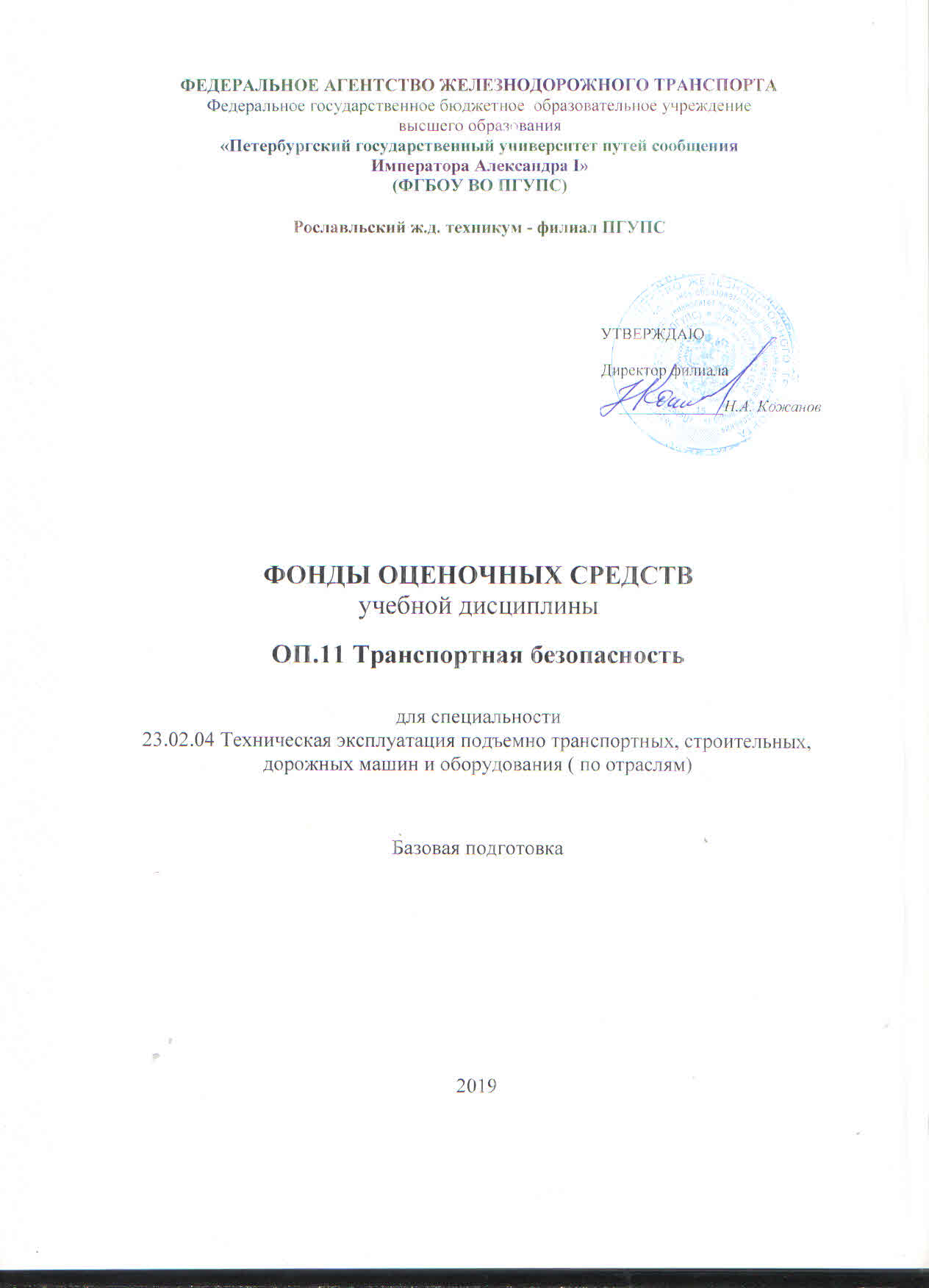 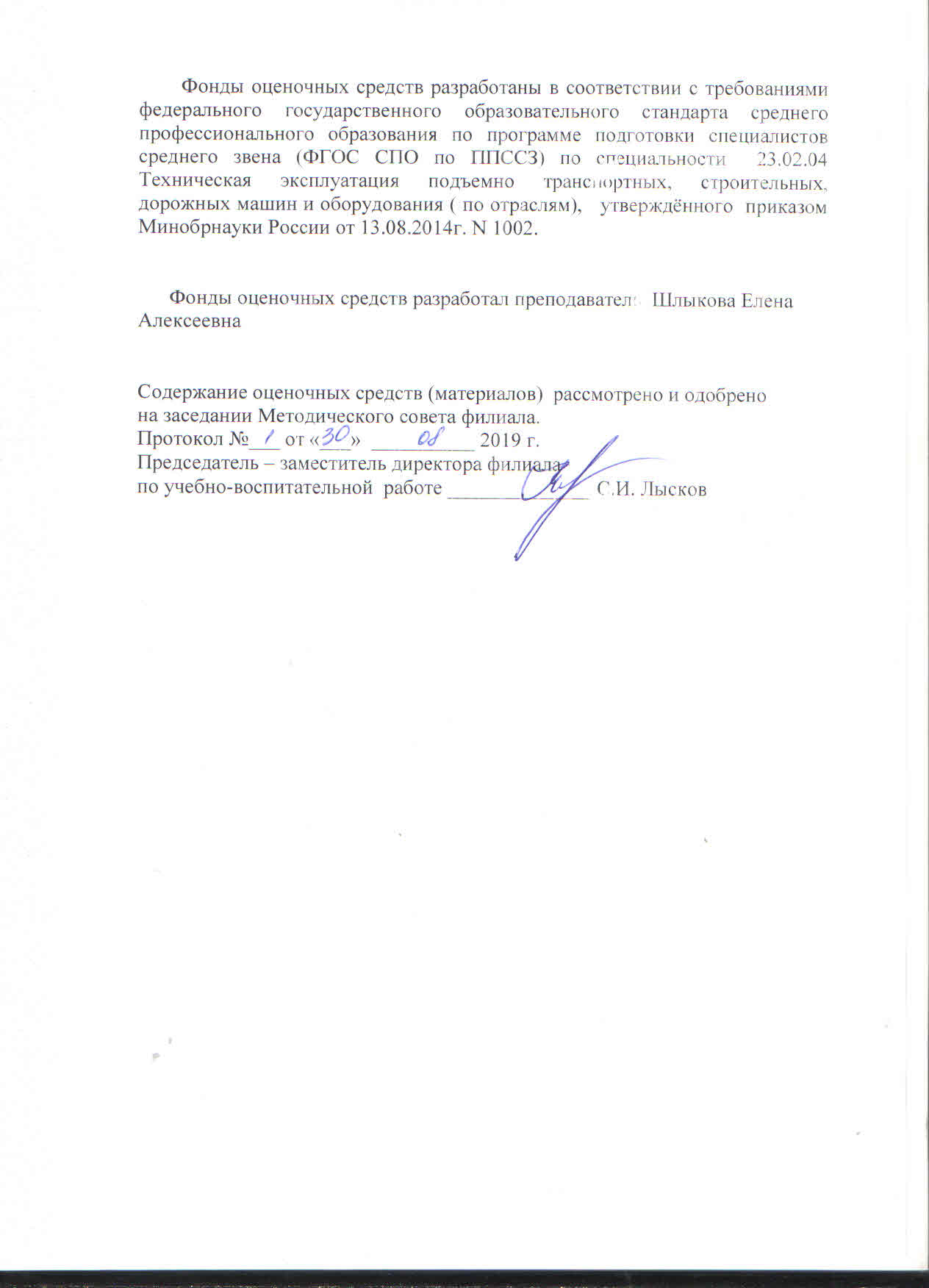                                                                     СодержаниеВведение                                                                                                                                       3 1.   Паспорт комплекта фонда оценочных средств                                                                  3Распределение оценивания результатов обучения по  видам  контроля          32.1 Кодификатор контрольных заданий                                                                                    5                3.  Формы и методы организации контроля и оценки                                              53.1 Типовые задания для оценки текущего контроля                                                               53.2 Типовые задания для оценки промежуточного контроля                                                 23	4. Комплект контрольно- измерительных материалов для оценки освоенныхумений и усвоенных знаний по учебной дисциплине                                                              32 Перечень  литературы                                                                                                                 34Введение           В соответствии с Федеральными государственными образовательными стандартами среднего профессионального образования для аттестации обучающихся на соответствие их персональных достижений поэтапным требованиям основной профессиональной образовательной программы (текущая и промежуточная аттестация) создаются фонды оценочных средств, позволяющие оценить знания, умения и освоенные компетенции.           Фонд оценочных средств является неотъемлемой частью нормативно - методического обеспечения системы оценки качества освоения обучающимися основной профессиональной образовательной программы среднего профессионального образования и обеспечивает повышение качества образовательного процесса и результатов освоения основной профессиональной образовательной программы специальности. 1. Паспорт комплекта фонда оценочных средствЦелью создания фонда оценочных средств является установление соответствия уровня подготовки обучающегося на данном этапе обучения требованиям учебной программы.Задачи ФОС по дисциплине:контроль и управление процессом приобретения обучающимися необходимых знаний, умений, навыков и уровня сформированности компетенций, определенных во ФГОС СПО по специальности;контроль и управление достижением целей реализации программы подготовки специалистов среднего звена, определенных в виде компетенций выпускника;оценка достижений, обучающихся в процессе изучения дисциплины с выделением положительных (отрицательных) результатов и планирование предупреждающих мероприятий;обеспечение соответствия результатов обучения задачам будущей профессиональной деятельности через совершенствование традиционных и внедрения инновационных методов обучения в образовательный процесс.2. Распределение оценивания результатов обучения  по видам контроляОценка результатов освоения дисциплины включает в себя: текущий контроль знаний и промежуточную аттестацию обучающихся.Текущий контроль проводится с целью объективной оценки качества освоения изучаемой дисциплины, мониторинга результатов образовательной деятельности и подготовки к промежуточной аттестации и обеспечения максимальной эффективности учебно-воспитательного процесса.В зависимости от задачи, поставленной преподавателем, формами таких работ могут быть: реферат, доклад, сообщение, презентация и т.д.Промежуточная аттестация является видом контроля результатов обучения по итогам семестра.Таблица 12.1.Кодификатор контрольных заданийТаблица 23. Формы и методы организации контроля и оценки результатов обучения3.1. Типовые задания для текущего контроляТип контрольного задания - рефератКоды проверяемых умений знаний У1,У2, З1,З2, З7, З9.Выберите тему реферата из списка предложенных и сообщите ее преподавателю. Дата защиты реферата устанавливается преподавателем.Защита реферата - 5-7 минут.Оформление рефератаПри оформлении текста реферата следует учитывать, что открывается работа титульным листом, где указывается полное название учебного заведения, название учебной дисциплины, тема реферата, фамилии автора и преподавателя, место и год написания. На следующей странице, помещается оглавление с точным названием каждой главы и указанием начальных страниц.Общий объем реферата не должен превышать 15 страниц для печатного варианта. При печатании текста реферата абзац должен равняться четырем знакам (1,25 см).Поля страницы: левое - 3 см, правое - 2 см, нижнее 2 см, верхнее - 2 см до номера страницы. Текст печатается через 1,5 - 2 интервала. Если текст реферата набирается в текстовом редакторе MicrosoftWord, рекомендуется использовать шрифты: TimesNewRomanCyrили ArialCyr, размер шрифта - 14 пт.Каждая структурная часть реферата (введение, главная часть, заключение и т.д.) начинается с новой страницы.После заголовка, располагаемого посредине строки, не ставится точка. Не допускается подчеркивание заголовка и переносы в словах заголовка. Страницы реферата нумеруются в нарастающем порядке.Титульный лист реферата включается в общую нумерацию, но номер страницы на нем не проставляется (это не относится к содержанию реферата).Цель реферата - самостоятельное углубленное изучение материала по заданной теме.            Реферирование предполагает самостоятельное изложение проблемы, собственное рассуждение автора на базе содержащихся в литературе сведений.Страницы реферата должны быть скомпонованы в следующем порядке:Титульный листОглавлениеВведение (обоснование выбранной темы)Основная частьЗаключение (выводы)Список использованной литературыПриложения (если таковые имеются)Реферат должен быть аккуратно оформлен. Приветствуется творческий подход при написании реферата (наличие иллюстраций, приложений и т.д.).Темы рефератовТаблица 3Тип контрольного задания - компьютерная презентацияОбщие правила оформления компьютерной презентации Правила шрифтового оформления:шрифты с засечками читаются легче, чем гротески (шрифты без засечек);для основного текста не рекомендуется использовать прописные буквы;шрифтовой контраст можно создать посредством: размера шрифта, толщины шрифта, начертания, формы, направления и цвета.Правила выбора цветовой гаммы:цветовая гамма должна состоять не более чем из двух-трех цветов;существуют не сочетаемые комбинации цветов;черный цвет имеет негативный (мрачный) подтекст;белый текст на черном фоне читается плохо (инверсия плохо читается). Правила общей композиции:на полосе не должно быть больше семи значимых объектов, так как человек не в состоянии запомнить за один раз более семи пунктов чего-либо;дизайн должен быть простым, а текст — коротким.Не стоит забывать, что на каждое подобное утверждение есть сотни примеров, доказывающих обратное. Поэтому приведенные утверждения нельзя назвать общими и универсальными правилами, они верны лишь в определенных случаях.Рекомендации по дизайну презентацииЧтобы презентация хорошо воспринималась обучающимися и не вызывала отрицательных эмоций (подсознательных или вполне осознанных), необходимо соблюдать правила ее оформления.Презентация предполагает сочетание информации различных типов: текста, графических изображений, музыкальных и звуковых эффектов, анимации и видеофрагментов. Поэтому необходимо учитывать специфику комбинирования фрагментов информации различных типов. Кроме того, оформление и демонстрация каждого из перечисленных типов информации также подчиняется определенным правилам. Так, например, для текстовойинформации важен выбор шрифта, для графической — яркость и насыщенность цвета, для наилучшего их совместного восприятия необходимо оптимальное взаиморасположение на слайде.Рассмотрим рекомендации по оформлению и представлению на экране материалов различного вида.Текстовая информация:размер шрифта: 24-54 пункта (заголовок), 18-36 пунктов (обычный текст);цвет шрифта и цвет фона должны контрастировать (текст должен хорошо читаться), но не резать глаза;тип шрифта: для основного текста гладкий шрифт без засечек (Arial, Tahoma, Verdana), для заголовка можно использовать декоративный шрифт, если он хорошо читаем;курсив, подчеркивание, жирный шрифт, прописные буквы рекомендуется использовать только для смыслового выделения фрагмента текста. Графическая информация:рисунки, фотографии, диаграммы призваны дополнить текстовую информацию или передать ее в более наглядном виде;желательно избегать в презентации рисунков, не несущих смысловой нагрузки, если они не являются частью стилевого оформления;цвет графических изображений не должен резко контрастировать с общим стилевым оформлением слайда;иллюстрации рекомендуется сопровождать пояснительным текстом;если графическое изображение используется в качестве фона, то текст на этом фоне должен быть хорошо читаем.Анимация:анимационные эффекты используются для привлечения внимания слушателей или для демонстрации динамики развития какого-либо процесса. В этих случаях использование анимации оправдано, но не стоит чрезмерно насыщать презентацию такими эффектами, иначе это вызовет негативную реакцию аудитории.Звук:звуковое сопровождение должно отражать суть или подчеркивать особенность темы слайда, презентации;необходимо выбрать оптимальную громкость, чтобы звук был слышен всем обучающимся, но не был оглушительным;если это фоновая музыка, то она должна не отвлекать внимание обучающихся и не заглушать слова докладчика. Чтобы все материалы слайда воспринимались целостно, и не возникало диссонанса между отдельными егофрагментами, необходимо учитывать общие правила оформления презентации.Единое стилевое оформление:стиль может включать: определенный шрифт (гарнитура и цвет), цвет фона или фоновый рисунок, декоративный элемент небольшого размера и др.;не рекомендуется использовать в стилевом оформлении презентации более 3 цветов и более 3 типов шрифта;оформление слайда не должно отвлекать внимание обучающихся от его содержательной части;все слайды презентации должны быть выдержаны в одном стиле. Содержание и расположение информационных блоков на слайде:информационных блоков не должно быть слишком много (3-6);рекомендуемый размер одного информационного блока — не более 1/2 размера слайда;желательно присутствие на странице блоков с разнотипной информацией (текст, графики, диаграммы, таблицы, рисунки), дополняющей друг друга;ключевые слова в информационном блоке необходимо выделить;информационные блоки лучше располагать горизонтально, связанные по смыслу блоки - слева направо;наиболее важную информацию следует поместить в центр слайда;логика предъявления информации на слайдах и в презентации должна соответствовать логике ее изложения.Помимо правильного расположения текстовых блоков, нужно не забывать и об их содержании — тексте. В нем ни в коем случае не должно содержаться орфографических ошибок.После создания презентации и оформления, необходимо отрепетировать ее показ и свое выступление, проверить, как будет выглядеть презентация в целом (на экране компьютера или проекционном экране), насколько скоро и адекватно она воспринимается из разных мест аудитории, при разном освещении, шумовом сопровождении, в обстановке, максимально приближенной к реальным условиям выступления.Темы презентаций Таблица 4Тип контрольного задания - сообщениеКоды проверяемых умений знаний У1,У2, З1,З3, З6,З7Объем не более 3-х страниц печатного текста. Регламент устного публичного выступления - не более 10 минут.Цель - формирование у студентов навыков отбора и систематизации информации по заданной теме.Методические рекомендации по подготовке сообщения Искусство устного выступления состоит не только в отличном знании предмета речи, но и в умении преподнести свои мысли и убеждения правильно и упорядоченно, красноречиво и увлекательно.Любое устное выступление должно удовлетворять трем основным критериям, которые в конечном итоге и приводят к успеху:-соответствия языковым нормам, критерий смысловой адекватности; -соответствия содержания выступления реальности;-соответствия достигнутых результатов поставленной цели.Работу по подготовке устного выступления можно разделить на два основных этапа: докоммуникативный этап (подготовка выступления)и коммуникативный этап (взаимодействие с аудиторией).Темы сообщений                                   Таблица 5Тип контрольного задания –докладКоды проверяемых умений знаний У1,У2, З1,З3, З6,З7Объем не более 5 страниц печатного текста.Регламент устного публичного выступления - не более 10 минут.Цель - формирование навыков сбора, систематизации и анализа дополнительной информации по заданной теме.Методические рекомендации по подготовке доклада.Этапы подготовки доклада:Определение цели доклада.Подбор необходимого материала, определяющего содержание доклада.Составление плана доклада, распределение собранного материала в необходимой логической последовательности.4.Общее знакомство с литературой и выделение среди источников главного.Уточнение плана, отбор материала к каждому пункту плана.Композиционное оформление доклада.7.3аучивание, запоминание текста доклада, подготовки тезисов выступления.Выступление с докладом.Обсуждение доклада.10.Оценивание докладаКомпозиционное оформление доклада - это его реальная речевая внешняя структура, в ней отражается соотношение частей выступления по их цели, стилистическим особенностям, по объёму, сочетанию рациональных и эмоциональных моментов, как правило, элементами композиции доклада являются:	вступление, определение предмета выступления, изложение(опровержение), заключение.Вступление помогает обеспечить успех выступления по любой тематике.Вступление должно содержать:название доклада;сообщение основной идеи;современную оценку предмета изложения;краткое перечисление рассматриваемых вопросов;интересную для слушателей форму изложения;акцентирование оригинальности подхода.Выступление состоит из следующих частей:Основная часть, в которой выступающий должен раскрыть суть темы, обычно строится по принципу отчёта. Задача основной части: представитьдостаточно данных для того, чтобы слушатели заинтересовались темой и захотели ознакомиться с материалами.Заключение - это чёткое обобщение и краткие выводы по излагаемойтеме.Темы докладовТаблица 6Критерии оценкиПодготовленный и оформленный в соответствии с требованиями реферат, сообщение, доклад оценивается преподавателем по следующим критериям:           1. Соответствие содержания теме и плану -2 балла.                 2. Информативность (полнота и глубина раскрытия темы) -3 балла.           3. Обоснованность выбора текстов-источников - 2 балла.           4. Степень компрессии использованных источников (оценивается умение производить операции сжатия текстовой информации). Самостоятельность и корректность в описании содержания текстов-источников (оцениваются умения перефразирования текстовой информации) - 2 балла.           5. Логичность, аргументированность, объективность, точность изложения материала -2 балла.          6.Соответствие оформления стандартам (наличие и правильное оформление всех структурных элементов, в том числе оценивается владение лексикосинтаксическими средствами для оформления структурно-смысловых частей). Языковая грамотность (соблюдение орфографических, пунктуационных, лексических, грамматических и стилистических норм русского литературного языка) -4 балла.          7.Обучающийся должен показать свободное владение материалом по заявленной теме. Выступление обучающегося готовится в виде отдельного текста и не должно представлять собой пересказ текста, тем более его чтение. В своём выступлении обучающийся обозначает актуальность выбранной темы, цель, его задачи, останавливается на более интересных моментах работы, сообщает полученные выводы - 3 балла.8.Обучающийся должен интересно начать своё выступление, чередовать трудное с легким; предусмотреть переходы между логическими частями высказывания; использовать различные способы цитирования источников, сочетать свой текст с высказываниями критиков авторских работ, ученых; осуществлять общение с аудиторией; сделать высказывание интонационно - выразительным; демонстрировать и комментировать подобранный иллюстративный материал; подчинить речевое оформление высказывания требованиям стиля и условиям его устной реализации; ориентироваться по времени выступления - 3 балла.           9. Баллы подчитываются и суммируются. Максимальное количество баллов за подготовленный реферат, доклад, сообщение - 21. Таблица осуществляет перевод баллов в пятибалльную оценку.Таблица 7Критерии оценки презентации, выполненной в рамках реферата, доклада, сообщения                       Таблица 8Тип контрольного задания –тестированиеКоды проверяемых умений знаний У1,У2, З1,З2, З3, З4, З5, З6, З7, З9. Тест - это система заданий специфической формы, позволяющая диагностировать уровень и структуру подготовленности по изучаемой дисциплине.Цель тестирования - оценить уровень профессиональной компетентности аттестуемого, уровень его подготовки в теоретических аспектах изучаемой дисциплины.Методические рекомендации                      по разработке тестов и проведению итогового тестирования:Тестовые задания должны быть составлены в соответствии с требованиями ФГОС СПО по специальности.Отвечая на вопросы теста, обучающийся должен продемонстрировать знания, владение общими и профессиональными компетенциями по дисциплине в соответствии с ФГОС СПО по специальности.Основные термины тестового задания должны быть ясно определены.Подобранные задания должны комплексно отображать основные темы учебной дисциплины.Необходимо соблюдать пропорции в количестве тестовых заданий по темам учебной дисциплины.Тестовые задания должны быть грамматически корректными.Следует обратить внимание на то, чтобы все варианты ответов были грамматически согласованы с основной частью задания.При составлении теста следует избегать вводных фраз и предложений, имеющих незначительную связь с основной мыслью, не следует прибегать к пространным утверждениям, так как они могут послужить подсказкой.В тесте не должно быть заданий, дающих ответы на другие вопросы.Правильные и неправильные ответы должны быть однозначны по содержанию, структуре и общему количеству слов. Необходимо применять правдоподобные ошибочные варианты, взятые из опыта.На одно тестовое задание желательно отводить 2 - 3 минуты.Комплект материалов преподавателя, составителя теста, должен включать пояснительную записку к срезу знаний обучающихся по дисциплине, инструкцию к тестовому заданию, текст задания, схему оценивания.Перед началом тестирования преподавателю необходимо провести подробный инструктаж по правилам работы и критериям оценивания.Инструкция к тестовому заданию должна быть адекватной форме и содержанию заданий, содержать указания на то, что студент должен сделать, каким образом он должен выполнять задание, где и какие пометки делать.Тестовое задание должно иметь однозначный правильный ответ.Схема оценивания должны быть ясной, недвусмысленной.Возможные варианты тестирования:Тест 1. Раздел 1. Тема 1.1. Основные понятия, цели и задачи обеспечения транспортной безопасностиТест 2. Раздел 1. Тема 1.2. Категорирование и уровни безопасности объектов транспортной инфраструктуры и транспортных средств железнодорожного транспортаТест 3. Раздел 1. Тема 1.5. Права и обязанности субъектов транспортной инфраструктуры и перевозчиков в области обеспечения транспортной безопасностиТест 4. Раздел 2. Тема 2.2. Основы планирования мероприятий по обеспечению транспортной безопасности на объектах транспортной инфраструктуры и транспортных средствах железнодорожного транспортаТема 2.3. Инженерно-технические системы обеспечения транспортной безопасности на железнодорожном транспортеОтветить на вопросы теста (каждый правильный ответ - 1 балл). Критерии оценкиТаблица 9 3.2.Типовые задания для оценки промежуточного контроляПромежуточная аттестация по учебной дисциплине осуществляется в виде дифференцированного зачета.          Условием допуска  обучающегося к промежуточной аттестации по дисциплине является положительная текущая аттестация.         Промежуточная аттестация проводится в форме дифференцированного зачета по билетам.   Перечень вопросов, выносимый на дифференцированный зачёт.БИЛЕТ №11. Дайте понятие « акт незаконного вмешательства».2.  Перечень ограничений при приеме на работу, непосредственно связанных с обеспечением транспортной безопасности.3. В течение какого периода  утверждается план  обеспечения транспортной безопасности ОТИ и ТС:    а) 10 дней    б) 15 дней    в) 30 дней    г) 25 днейБИЛЕТ №21. Дайте понятие «категорирование объектов транспортной инфраструктуры и транспортных средств».2. Единая государственная информационная система обеспечения транспортной безопасности.3. Каким Приказом Министерства транспорта установлены требования на железнодорожном транспорте по обеспечению транспортной безопасности:     а) №40     б) №42     в) №43БИЛЕТ №31. Дайте понятие «компетентные органы в области обеспечения транспортной безопасности».2.Порядок информирования субъектами транспортной инфраструктуры и перевозчиками об угрозах совершения и о совершении актов незаконного вмешательства на объектах транспортной инфраструктуры и транспортных средствах.3. Кем устанавливается перечень уровней безопасности?    а) Федеральный орган исполнительной власти;    б) Правительством РФ;в) Компетентные органы в области обеспечения транспортной безопасности.БИЛЕТ №41. Дайте понятие «объекты транспортной инфраструктуры».2. Основные права субъектов транспортной инфраструктуры и перевозчиков в области обеспечения транспортной безопасности.3. Кем устанавливается порядок проведения оценки уязвимости?    а) Федеральный орган исполнительной власти РФ;    б) Субъект ОТИ и ТС;    в) Специализированная аккредитованная организация.БИЛЕТ №5      1. Дайте понятие «обеспечение транспортной безопасности».      2. Основные обязанности субъектов транспортной инфраструктуры и      перевозчиков в области обеспечения транспортной безопасности.      3. Для каких перевозок формируется автоматизированная централизованная       база персональных данных?     а) перевозки железнодорожным, морским, внутренним водным и автомобильным транспортом     б) железнодорожные перевозки в дальнем следовании;     в)скорые железнодорожные перевозки;БИЛЕТ №61. Дайте понятие «оценка уязвимости объектов транспортной инфраструктуры и транспортных средств».2 Основные обязанности субъектов транспортной инфраструктуры на объектах транспортной инфраструктуры и транспортных средствах различных категорий при различных уровнях безопасности.3 Прямая угроза это:   а) совокупность конкретных условий и факторов, создающих опасность совершения АНВ;   б) совокупность вероятных условий и факторов, создающих опасностьсовершения АНВ;   в) совокупность условий и факторов, создавших реальную опасность совершения АНВ.БИЛЕТ №71.Дайте понятие «перевозчик».2. Потенциальные угрозы совершения актов незаконного вмешательства в деятельность объектов транспортной инфраструктуры и транспортных средств железнодорожного транспорта.3 Угроза это:   а) совокупность вероятных условий и факторов, создающих или создавших     опасность совершения АНВ в деятельность транспортного комплекса;   б) возможность совершения  АНВ на ОТИ и ТС; в) совокупность вероятных условий и факторов, создающих или создавших прямую опасность совершения АНВ в деятельность транспортного комплекса.БИЛЕТ №8      1.Дайте понятие «транспортная безопасность».2. Статистика актов незаконного вмешательства на объектах транспортной инфраструктуры и транспортных средствах железнодорожного транспорта (связанные с профессиональной деятельностью по специальности).3. Определите категорию ОТИ, если по критериям: возможное количество погибших или получивших ущерб здоровью людей присвоена 3 категория; возможные размеры материального ущерба и ущерба окружающей среде – 4 категория:   а) 4   б) 3   в) 1БИЛЕТ №91. Дайте понятие «транспортные средства».2. Мероприятия на объектах транспортной инфраструктуры и транспортных средствах железнодорожного транспорта, связанные с обеспечением транспортной безопасности (в соответствии с профессиональной деятельностью по специальности).3. В течение, какого периода компетентный орган в области обеспечения транспортной безопасности информирует субъекта ОТИ или ТС о присвоенной категории?   а) 3 дня;   б)15 дней;   в) 10 дней;   г) 5 дней.БИЛЕТ №101. Дайте понятие «транспортный комплекс»;      2.Возможные последствия совершения актов незаконного вмешательства на объектах транспортной инфраструктуры и транспортных средствах железнодорожного транспорта.      3.Назовите техническое устройство, с помощью которого возможно      обнаружение на теле человека не металлических предметов размерами 60Х60Х10:    а) рентгенографический сканер;    б) устройство «заслон»;    в) стационарный металлоискатель;    г) компьютерный томограф.БИЛЕТ №111.Дайте понятие «уровень безопасности».2.Порядок разработки планов обеспечения транспортной безопасности, объектов транспортной инфраструктуры и транспортных средств.        3. Критический элемент – это     а) определение наиболее вероятных сценариев реализации каждого из видов угроз в отношении оцениваемого ОТИ и ТС с учетом характерных особенностей нарушителя, приведенных в частных разделах модели по видам транспорта, категориям ОТИ и ТС;    б) совокупность сведений о численности, оснащенности, подготовленности, осведомленности и тактике действий потенциальных нарушителей, их мотивации и преследуемых целях при совершении акта незаконного вмешательства в деятельность объекта транспортной инфраструктуры и/или транспортного средства;    в) строения, помещения, конструктивные, технологические и технические элементы объекта транспортной инфраструктуры и/или транспортного средства, акт незаконного вмешательства в отношении которых приведет к частичному или полному прекращению его функционирования или возникновению чрезвычайных ситуаций.БИЛЕТ №121. Дайте понятие «зона транспортной безопасности».2. Сведения, отражаемые в плане обеспечения транспортной безопасности объектов транспортной инфраструктуры и транспортных средств.3. Общение – это    а) процесс установления и развития контактов между людьми, включающий обмен информацией, взаимодействие и восприятие;   б) идентификация психического состояния человека на основе зрительного восприятия наблюдателя;   в) технологии предотвращения противоправных действий посредством выявления потенциально опасных лиц и ситуаций с использованием методов прикладной психологии.БИЛЕТ №131. Дайте понятие «аттестация сил обеспечения транспортной безопасности»2. Утверждение плана обеспечения транспортной безопасности объектов транспортной инфраструктуры и транспортных средств.3.Цель обеспечения транспортной безопасности это:  а) устойчивое и безопасное функционирование транспортного комплекса, защита интересов личности, общества и государства в сфере железнодорожного транспорта от актов незаконного вмешательства;  б) устойчивое и безопасное функционирование транспортного комплекса, защита интересов личности, общества и государства в сфере транспортного комплекса от актов незаконного вмешательства;  в) устойчивое функционирование транспортного комплекса, защита интересов личности, общества и государства в сфере транспортного комплекса от актов незаконного вмешательства.БИЛЕТ №141.Дайте понятие «аттестующие организации».2. Инженерно-технические системы обеспечения транспортной безопасности, применяемые на железнодорожном транспорте.3. Кем утверждается разработанный план обеспечения транспортной безопасности ОТИ и ТС:   а) Росжелдор;   б) Аккредитованная специализированная организация;   в) Субъект ОТИ и ТС;   г) Министерство транспорта РФ.БИЛЕТ №15      1.Дайте понятие «подразделения транспортной безопасности».2. Технические средства видеонаблюдения (мониторинг, обнаружение, идентификация, распознавание).3. Кем проводится оценка уязвимости?    а) Федеральный орган исполнительной власти;    б) Министерство транспорта РФ;    в) Субъект ОТИ и ТС;    г) Специализированная аккредитованная организация.БИЛЕТ №161. Дайте понятие «силы обеспечения транспортной безопасности».2. Технические средства досмотра пассажиров, ручной клади и грузов- ручной металлообнаружитель.3. На основании чего разрабатываются планы обеспечения транспортной безопасности?   а) результатов категорирования;   б) результатов оценки уязвимости;   в) результатов определения потенциальных угроз.БИЛЕТ №171. Дайте понятие «грузы повышенной опасности»2. Технические средства радиационного контроля. Взрывозащитные средства.3. Кем предоставляется информация для формирования автоматизированной централизованной базы персональных данных?   а) субъектами транспортной инфраструктуры и перевозчиками;  б) перевозчиками;   в) пассажирамиБИЛЕТ №181. Дайте понятие «соблюдение транспортной безопасности».2. Новые разработки в сфере технических средств обеспечения транспортной безопасности на железнодорожном транспорте3. Потенциальная угроза это:    а) совокупность конкретных условий и факторов, создающих опасность совершения АНВ;   б) совокупность вероятных условий и факторов, создающих опасностьсовершения АНВ;   в) совокупность условий и факторов, создавших реальную опасность совершения АНВ.БИЛЕТ №191. Дайте понятие «субъекты транспортной инфраструктуры»;2. Теоретические основы методавизуальной диагностики психоэмоционального состояния человека.3. Назовите степени угроз:  а) прямая;умышленная;непосредственная;  б) прямая;непосредственная;вынужденная;  в) непосредственная;потенциальная,прямая;БИЛЕТ №201. Дайте понятие «оценка охраны объекта железнодорожного транспорта»2. Психотипы личности. Внешние признаки и особенности поведения. Типовые модели поведения нарушителей.3. Куда вносятся сведения об ОТИ с присвоенной категорией?а) реестр; б) информационную базу данных;   в) журнал.БИЛЕТ №211.Дайте понятие «программа обеспечения безопасности железнодорожного транспорта».2.Порядок проведения собеседования с физическими лицами для выявления подготовки к совершению акта незаконного вмешательства или совершения акта незаконного вмешательства на объекте транспортной инфраструктуры и транспортных средствах (в соответствии с профессиональной деятельностью по специальности)3. Назовите количество категорий установленных на железнодорожном транспорте:  а) 6  б) 3  в) 4БИЛЕТ №221. Дайте понятие « цели обеспечения транспортной безопасности». 2. Порядок получения субъектами транспортной инфраструктуры и перевозчикамиинформации по вопросам обеспечения транспортной  безопасности.       3. Назовите техническое устройство, с помощью которого возможен       досмотр багажа и груза:     а) арочный металлоискатель;     б) интроскоп;     в) ручной металлоискатель.БИЛЕТ №231. Дайте понятие « акт незаконного вмешательства».2. Общие сведения об информационном обеспечении в области транспортной безопасности.3. Какой уровень не входит в составляющие модели управления транспортной безопасностью:    а) федеральный;    б) стратегический;    в) тактический;    г) оперативный.БИЛЕТ №241. Раскройте принципы обеспечения транспортной безопасности2.Перечень работ непосредственно связанных с обеспечением транспортной безопасности.      3.Каким Приказом Минтранса РФ регламентируется порядок разработки      планов обеспечения транспортной безопасности ОТИ и ТС:    а) №40 б) №34 в) №21БИЛЕТ №251. Дайте понятие «терроризм».2. Технические средства досмотра пассажиров, ручной клади и грузов- стационарный многозонный металлообнаружитель.3. Что предусматривает план по обеспечению транспортной безопасности?    а) систему мер по обеспечению транспортной безопасности;    б) разработку технологически и технических мер по обеспечению транспортной безопасности;    в) регламент действий при возникновении потенциальных угроз.БИЛЕТ №261. Дайте понятие «террористическая деятельность».2. Технические средства досмотра пассажиров, ручной клади и грузов- стационарные рентгеновские установки конвейерного типа.3. Дайте определение понятию «транспортная безопасность»:     а) состояние защищенности объектов транспортной инфраструктуры и транспортных средств от актов незаконного вмешательства и вероятных угроз;    б) состояние защищенности объектов транспортной инфраструктуры и транспортных средств от актов незаконного вмешательства;    в) состояние защищенности инфраструктуры железнодорожного транспорта от актов незаконного вмешательства.БИЛЕТ №271. Дайте понятие «террористический акт».2. Технические средства досмотра пассажиров, ручной клади и грузов:- портативный обнаружитель паров взрывчатых веществ.3. Назовите количество условных групп ОТИ:   а) шесть;   б) пять;   в) четыре.БИЛЕТ №281. Дайте понятие «противодействие терроризму»2. Уровни безопасности объектов транспортной инфраструктуры и транспортных средств.3. Критериями категорирования являются:   а) возможные последствия совершения АНВ;степень угрозы совершения АНВ.   б) количество потенциальных угроз;степень угрозы совершения АНВ.   в) степень угрозы совершения АНВ, количество АНВБИЛЕТ №29      1.Дайте понятие «контртеррористическая операция».2. Цели обеспечения транспортной безопасности.3.За какой период рассматриваются показатели по критерию «количество совершенных и предотвращенных АНВ на территории Российской Федерации»?   а) 6 лет;   б) 6 месяцев;   в)12 месяцев;   г) 12 лет.БИЛЕТ №301. Раскройте основные принципы противодействия терроризму.      2.Основные задачи обеспечения транспортной безопасности      3. Для чего используется техническое устройство Норка-XL?   а) для выявления взрывных устройств в оставленных свертках, сумках, ручной клади, багаже, а также для поиска скрыто установленных средств съема информации в предметах интерьера, мебели, различных бытовых приборах;     б)для получения изображения человека в полный рост, с целью обнаружения предметов из органических и неорганических веществ (оружие, взрывные устройства, взрывчатые и другие опасные вещества), скрываемых в одежде и естественных полостях тела; в) дляобнаружение на теле человека не металлических предметов.4. КОМПЛЕКТ КОНТРОЛЬНО- ИЗМЕРИТЕЛЬНЫХ  МАТЕРИАЛОВ ДЛЯ ОЦЕНКИ ОСВОЕННЫХ УМЕНИЙ И УСВОЕННЫХ ЗНАНИЙ ПО УЧЕБНОЙ ДИСЦИПЛИНЕ   В состав комплекта входят задания для экзаменующихся и пакет экзаменатора (эксперта).                                    ЗАДАНИЯ ДЛЯ ЭКЗАМЕНУЮЩИХСЯКоличество билетов – 30Условия выполнения заданияВопрос №1,№2,№3 выполняются в учебном кабинете, Вопрос  №1,№2 выполняется письменно.Вопрос №3 предполагает устный ответ,вопрос содержит только один правильный ответ.ИнструкцияПоследовательно и внимательно читайте вопросы, отвечайте в заданной последовательности.Максимальное время выполнения задания – 45мин.Вопрос №1,№2 выполняется письменноВопрос  №3  предполагает устный ответ, вопрос содержит только один правильный ответ.  ПАКЕТ ЭКЗАМЕНАТОРАКритерии оценки:            Ответ обучающегося оценивается по пятибалльной шкале.           Общая экзаменационная оценка выводится из оценок за выполнение каждого из трех вопросов билета и является их средним арифметическим.Вопрос №1, №2         Оценка «отлично» ставится, если обучающийся полно, логично, осознанно излагает материал, выделяет главное, имеет системные полные знания и умения по составленному вопросу. Содержание вопроса обучающийся излагает связно, в краткой форме, раскрывает последовательно суть изученного материала, демонстрируя прочность и прикладную направленность полученных знаний и умений, не допускает терминологических ошибок.          Оценка «хорошо» ставится, если обучающийся знает материал, строит ответ четко, логично, устанавливает причинно-следственные связи в рамках дисциплины, но допускает незначительные неточности в изложении материала и при демонстрации аналитических и проектировочных умений. В ответе отсутствуют незначительные элементы содержания или присутствуют все необходимые элементы содержания, но допущены некоторые ошибки, иногда нарушалась последовательность изложения.          Оценка «удовлетворительно» ставится, если обучающийся ориентируется в основных понятиях, строит ответ на репродуктивном уровне, но при этом допускает неточности и ошибки в изложении материала, нуждается в наводящих вопросах, не может привести примеры, допускает ошибки при проектировании различных видов деятельности.           Оценка «неудовлетворительно» ставится, если обучающийся не ориентируется в основных понятиях, демонстрирует поверхностные знания, если в ходе ответа отсутствует самостоятельность в изложении материала либо звучит отказ дать ответ, допускает грубые ошибки при выполнении заданий аналитического и проектировочного характера.Вопрос № 3.Оценка «отлично» ставится, если задание выполнено в соответствии с эталоном ответов.           Оценка «хорошо» - ставится, если допущены неточности в выполнении задания.           Оценка «удовлетворительно» - ставится при существенных ошибках в выполнении задания, устраняемых с помощью преподавателя.           Оценка «неудовлетворительно» - ставится, если задание не выполнено или выполнено неверно.Ключ к оцениванию вопроса №3:Условием положительной аттестации по дисциплине является положительная оценка освоения всех умений и усвоения знаний по всем контролируемым показателям.Перечень литературыОсновные источники:1.  Глухов Н.И., Середкин С.П., Лившиц А.В. Транспортная безопасность: конспект лекций. – М.: ФГБУ ДПО «Учебно-методический центр по образованию на железнодорожном транспорте»,2016. – 89 с.2. С.В. Петров Безопасность жизнедеятельности: учебное пособие.- М.ФГБОУ «Учебно-методический центр по образованию на транспорте», 2015. - 319 с.          Нормативные правовые акты *   3. Федеральный закон Российской Федерации от  09.02.2007 № 16-ФЗ «О транспортной безопасности».4. Федеральный закон Российской Федерации от 06.03.2006 № 35-ФЗ «О противодействии терроризму».5. Федеральный закон от 27.07.2010 № 195-ФЗ «О внесении изменений в   отдельные   законодательные   акты   Российской   Федерации   в   связи   с обеспечением транспортной безопасности».6. Постановление Правительства Российской Федерации от 10.12.2008 № 940 «Об уровнях безопасности объектов транспортной инфраструктуры и транспортных средств и о порядке их объявления (установления)».7. Распоряжение Правительства Российской Федерации от 05.11.2009 № 1653-р    «Об утверждении перечня работ, связанных с обеспечением транспортной безопасности».8. Приказ Минтранса России от 11.02.2010 №34 «Об утверждении Порядка разработки планов обеспечения транспортной безопасности объектов транспортной инфраструктуры и транспортных средств».9. Приказ от 02.04.2010 Минтранса России № 52, Федеральной службы безопасности РФ №112, Министерства внутренних дел РФ №134 «Об утверждении Перечня потенциальных угроз совершения актов незаконного вмешательства в деятельность объектовтранспортной инфраструктуры и транспортных средств».10. Приказ   Минтранса   России   от   12.04.2010   №87   «О   порядке проведения оценки уязвимости объектов   транспортной инфраструктуры и транспортных средств».11. Приказ   Минтранса   России   от   06.09.2010   №194   «О   порядке получения   субъектами   транспортной   инфраструктуры   и   перевозчиками информации по вопросам обеспечения транспортной безопасности».12. Приказ Минтранса России от 08.02.2011 №43 «Об утверждении требований   по   обеспечению   транспортной   безопасности,   учитывающих уровни  безопасности  для  различных  категорий  объектов  транспортной инфраструктуры и транспортных средств железнодорожного транспорта».13. Приказ   Минтранса   России   от   16.02.2011   №56   «О   порядке информирования       субъектами       транспортной       инфраструктуры       и перевозчиками об угрозах совершения и о совершении актов незаконного вмешательства на объектах транспортной инфраструктуры и транспортных средствах».14. Приказ   Минтранса   России   от   21.02.2011   №62   «О   Порядке установления количества категорий и критериев категорирования объектов транспортной  инфраструктуры  и транспортных  средств   компетентными органами в области обеспечения транспортной безопасности».* Приводятся дата принятия и номер нормативного правового акта в первой редакции. Последние редакции указанных документов обучающиеся отслеживают самостоятельно с использованием справочных правовых систем Консультант Плюс и ГАРАНТ.Дополнительные источники:Т.Н. Каликина, А.И. Ташлыкова, Н.А.Кузьмина Транспортная безопасность: учебное пособие: Издательство ДВГУПС, 2015 - 64 с. Средства массовой информации:1.  Транспорт  России:  еженедельная  газета.  Форма  доступа: www.transportrussia.ru2.  Гудок:  газета/учредитель  ОАО «РЖД».    Форма  доступа: www.onlinegazeta.info/gazeta_goodok.htm3. Сайт Министерства транспорта Российской Федерации     Форма доступа: http://www.mintrans.ru/4. Сайт ОАО «РЖД» Форма доступа: www.rzd.ru5. Поисковые системы «Яндекс», «Google» для доступа к тематическим информационным ресурсам.Наименование элементов умений (У) и знаний (З) по ФГОСВиды аттестацииВиды аттестацииНаименование элементов умений (У) и знаний (З) по ФГОСтекущийконтрольпромежуточнаяаттестация123У1 применять нормативную правовую базу по транспортной безопасности в своей профессиональной деятельностиТ,СР,ПЗ,УОдифференцированный зачет                 У2 обеспечивать транспортнуюбезопасность на объекте своейпрофессиональной деятельности (объекты транспортной инфраструктуры илитранспортные средства железнодорожного транспорта)Д,С,Т,УО,СР,Рдифференцированный зачетЗ1 нормативную правовую базу в сфере транспортной безопасности на железнодорожном транспортеТ,Р,Д,С,УО,ПЗ,СРдифференцированный зачетЗ2 основные понятия, цели и задачи обеспечения транспортной безопасностиТ,Р,УО,Д,СРдифференцированный зачет      33 понятия объектов транспортной инфраструктуры и субъектов транспортной инфраструктуры (перевозчика),применяемые в транспортной безопасностиД,С,УО,Тдифференцированный зачет34 права и обязанности субъектов транспортной инфраструктуры и перевозчиков в сфере транспортной безопасностиР,КП,Д,Т,ПЗдифференцированный зачет35	категории	и	критериикатегорирования объектов транспортной инфраструктуры и транспортных средств железнодорожного транспортаС,Д, СР,Т,ПЗдифференцированный зачетЗ6	основы организации оценкиуязвимости	объектов	транспортнойинфраструктуры и транспортных средств железнодорожного транспортаД,С,ПЗ,Т,УОдифференцированный зачетЗ7 виды и формы актов незаконноговмешательства в деятельностьтранспортного комплексаТ,Р,КП,Д,ПЗ,СР,дифференцированный зачет                    З8 основы наблюдения собеседования с физическими лицами для выявления подготовки к совершению актанезаконного вмешательства или совершенияакта незаконного вмешательства нажелезнодорожном транспорте (профайлинг)Т,ПЗ,СР,УОдифференцированный зачет                   З9инженерно-технические системы обеспечения транспортной безопасности на железнодорожном транспортеР, КП,СРдифференцированный зачетФункциональный признак оценочногоТипсредстваконтрольного(тип контрольного задания)заданияДокладДВнеаудиторная самостоятельная работаСРТест, тестовое заданиеТРефератРКомпьютерная презентацияКППрактическое занятиеПЗСообщениеСУстный опросУОНаименование изучаемойтемыТемы рефератов12Раздел 1. Тема 1.4. Информационноеобеспечение в области транспортной безопасности1. Порядок формирования и ведения автоматизированных централизованных баз персональных данных о пассажирах.2.Мероприятия по защите информации ограниченного доступа при обеспечении транспортной безопасности.Раздел 2. Тема 2.1. Актынезаконноговмешательства вдеятельность объектов транспортной инфраструктуры итранспортных средствжелезнодорожноготранспорта1. Последствия террористических актов на транспорте в РФ.2. Последствия террористических актов на транспорте  в других государствах.Раздел 2. Тема 2.3.Инженерно-техническиесистемы обеспечениятранспортной безопасностина железнодорожномтранспорте.Лицензирование средств досмотра и других излучающих технических средств обеспечения транспортной безопасности.Технические средства досмотра пассажиров,ручной клади и грузов.Наименование изучаемойтемыТемы презентаций12Раздел 1. Тема 1.4. Информационноеобеспечение в области транспортной безопасности1. Порядок формирования и ведения автоматизированных централизованных баз персональных данных о пассажирах.2.Мероприятия по защите информации ограниченного доступа при обеспечении транспортной безопасности.Раздел 2. Тема 2.1. Актынезаконноговмешательства вдеятельность объектов транспортной инфраструктуры итранспортных средствжелезнодорожноготранспорта1. Последствия террористических актов на транспорте в РФ.2. Последствия террористических актов на транспорте  в других государствах.Раздел 2. Тема 2.3.Инженерно-техническиесистемы обеспечениятранспортной безопасностина железнодорожномтранспорте.        1.  Лицензирование средств досмотра и других излучающих технических средств обеспечения транспортной безопасности.Технические средства досмотра пассажиров,ручной клади и грузов.Наименование изучаемой темыТемы сообщений12Раздел 1.Тема 1.2. Категорирование и уровни безопасности объектов транспортной инфраструктуры и транспортных средствжелезнодорожного транспорта1. Объекты транспортной инфраструктуры в сфере моей профессиональной деятельности в соответствии с 16-ФЗ.2.Что является субъектами транспортной инфраструктуры в отношении данных объектов транспортной инфраструктуры.Раздел 1. Тема 1.3. Ограничения приприеме на работунепосредственно связанную с обеспечением транспортной безопасности1.Порядок действий при приеме на работу, связанную с обеспечением транспортной безопасностиРаздел 2. Тема 2.1. Актынезаконного вмешательства вдеятельность объектов транспортной инфраструктуры и транспортных средствжелезнодорожноготранспорта1.Статистика актов незаконного вмешательства на объектах транспортной инфраструктуры и транспортных средствах железнодорожного транспорта.Наименование изучаемой темыТемы докладов12Раздел 1.Тема 1.2. Категорирование и уровни безопасности объектов транспортной инфраструктуры и транспортных средствжелезнодорожного транспорта1.Объекты транспортной инфраструктуры в сфере моей профессиональной деятельности в соответствии с 16-ФЗ.2.Что является субъектами транспортной инфраструктуры в отношении данных объектов транспортной инфраструктуры.Раздел 1. Тема 1.3.  Ограничения приприеме на работу  непосредственно связанную с обеспечением транспортной безопасности1 .Общие сведения об информационном обеспечении в области транспортной безопасности.Раздел 2. Тема 2.1. Актынезаконного вмешательства вдеятельность объектов транспортной инфраструктуры и транспортныхсредствжелезнодорожноготранспорта1.Статистика актов незаконного вмешательства наобъектах транспортной инфраструктуры и транспортных средствах железнодорожноготранспортаОценкаБаллы5 (отлично)21-184 (хорошо)17-143 (удовлетворительно)13-102 (неудовлетворительно)менее 10ПараметрыНеудовлетвори-тельно (2)Удовлетвори-тельно (3)Хорошо(4)Отлично(5)Содержание1.Содержание не  является научным.2.Иллюстрации (графические, музыкальные, видео)  не соответствуют тексту.3.Много орфографических, пунктуационных, стилистических ошибок.4.Наборы числовыхданных  не проиллюстриро-ваны  графиками и диаграммами.5.Информация не представляется актуальной  и современной.6.Ключевые слова  в  тексте не выделены.1.Содержание включает  в себя элементы научности.2.Иллюстра-ции(графические, музыкальные, видео)  вопределенных  случаяхсоответствуют тексту.3.Есть Орфографи-ческие, Пунктуацион-ные, Стилистичес-кие ошибки.4.Наборы числовых данных  чаще всего проиллюстри-рованыграфиками  и диаграммами.5.Информация  является актуальной  и современной.6.Ключевые слова в тексте чаще  всего выделены.1.Содержание в  целом является научным.2.Иллюстрации (графические, музыкальные, видео) соответствуют тексту.3.Орфографи-ческие, пунктуационные, стилистические  ошибки практически отсутствуют.4.Наборы числовых данных проиллюстри-рованыграфиками  и диаграммами.5.Информация является актуальной  и современной.6.Ключевые слова  в  тексте выделены.1.Содержание является строго научным.2.Иллюстрации (графические, музыкальные, видео) усиливают эффект восприятия текстовой части информации.3.Орфографи-ческие, пунктуацион-ные, стилистические  ошибки отсутствуют.4.Наборы числовых данных проиллюстри-рованыграфиками  и диаграммами, причем  в наиболее адекватной форме.5.Информация является актуальной  и современной.6.Ключевые слова  в  тексте выделены.№ п/пВопросВопросВарианты ответовВарианты ответовВарианты ответовИнструкция  по  выполнению  заданий  №   1-…:  соотнесите  содержание  столбца  1  ссодержанием  столбца  2.  Запишите  в  соответствующие  строки  бланка  ответов  букву  из столбца  2,  обозначающую  правильный  ответ  на  вопросы  столбца  1.  В  результате выполнения Вы получите последовательность букв.                                                                     Например:Инструкция  по  выполнению  заданий  №   1-…:  соотнесите  содержание  столбца  1  ссодержанием  столбца  2.  Запишите  в  соответствующие  строки  бланка  ответов  букву  из столбца  2,  обозначающую  правильный  ответ  на  вопросы  столбца  1.  В  результате выполнения Вы получите последовательность букв.                                                                     Например:Инструкция  по  выполнению  заданий  №   1-…:  соотнесите  содержание  столбца  1  ссодержанием  столбца  2.  Запишите  в  соответствующие  строки  бланка  ответов  букву  из столбца  2,  обозначающую  правильный  ответ  на  вопросы  столбца  1.  В  результате выполнения Вы получите последовательность букв.                                                                     Например:Инструкция  по  выполнению  заданий  №   1-…:  соотнесите  содержание  столбца  1  ссодержанием  столбца  2.  Запишите  в  соответствующие  строки  бланка  ответов  букву  из столбца  2,  обозначающую  правильный  ответ  на  вопросы  столбца  1.  В  результате выполнения Вы получите последовательность букв.                                                                     Например:Инструкция  по  выполнению  заданий  №   1-…:  соотнесите  содержание  столбца  1  ссодержанием  столбца  2.  Запишите  в  соответствующие  строки  бланка  ответов  букву  из столбца  2,  обозначающую  правильный  ответ  на  вопросы  столбца  1.  В  результате выполнения Вы получите последовательность букв.                                                                     Например:Инструкция  по  выполнению  заданий  №   1-…:  соотнесите  содержание  столбца  1  ссодержанием  столбца  2.  Запишите  в  соответствующие  строки  бланка  ответов  букву  из столбца  2,  обозначающую  правильный  ответ  на  вопросы  столбца  1.  В  результате выполнения Вы получите последовательность букв.                                                                     Например:№ задания№ заданияВариант ответа                                       1-В,2-А,3-Б                                       1-В,2-А,3-Б                                       1-В,2-А,3-Б1Целямиобеспечениятранспортнойбезопасностиявляютсякатегорирование объектов транспортной инфраструктуры и транспортных средств; оценка уязвимости объектов транспортной инфраструктуры и транспортных средств; разработка и реализация мер по обеспечению транспортной безопасности (Планы ОТБ);Б) нормативное правовое регулирование в области обеспечения транспортной безопасности; определение угроз совершения актов незаконноговмешательства;осуществление федерального государственного контроля (надзора) в области обеспечения транспортной безопасности;устойчивое и безопасное функционирование транспортного комплекса,защита интересов личности в сфере транспортногокомплекса от актов незаконного вмешательства, защита интересов общества и государства в сфере транспортного комплекса от актов незаконноговмешательства.2ЗадачамиобеспечениятранспортнойбезопасностиявляютсяА)нормативное правовое регулирование вобласти обеспечения транспортной безопасности; определение угроз совершения актов незаконноговмешательства;осуществление федерального государственного контроля (надзора) в области обеспечения транспортной безопасности;подготовка и аттестация сил обеспечения транспортной безопасности;Б) категорирование объектов транспортной инфраструктуры и транспортных средств; оценка уязвимости объектов транспортной инфраструктуры и транспортных средств; разработка и реализация требований по обеспечению транспортной безопасностипределение угроз совершения актов незаконноговмешательства;разработка и реализация мер по обеспечению транспортной безопасности (Планы ОТБ);В) все вышеперечисленные варианты.3Акт незаконноговмешательства -этоПротивоправное действие (бездействие), в томчисле террористический акт, угрожающее безопаснойдеятельности транспортногокомплекса, повлекшее за собой причинение вреда жизни и здоровью людей, материальный ущерб либо создавшее угрозу наступления таких последствий;Б) Противоправное действие, в том числе террористический акт, угрожающее безопасной деятельности	транспортного комплекса,повлекшее за собой причинение вреда жизни и здоровью людей, материальный ущерб;Противоправное действие (бездействие), в томчисле террористический акт, угрожающее безопасной деятельности транспортногокомплекса, материальный ущерб, либо создавшее угрозу наступления такого ущерба;Г) Противоправное действие, в том числе террористический акт, угрожающее безопасной деятельности транспортного комплекса,повлекшее за собой причинение вреда жизни и здоровью людей, материальный ущерб.4К актамнезаконноговмешательстваотносятся действияхарактераА) Противоправные действия скрытого иобманного характера повлекшие за собой причинение вреда жизни и здоровью людей, материальный ущерб, либо создавшее угрозу наступления таких последствий;Б) Бездействие, повлекшее за собой причинение вреда жизни и здоровью людей, материальный ущерб либо создавшее угрозу наступления таких последствий;В)Террористические акты, повлекшие за собой причинение вреда жизни и здоровью людей, материальный ущерб, либо создавшее угрозу наступления таких последствий;Г) все перечисленные выше.5ТранспортнаябезопасностьА)Степень защищенности транспортного комплекса, соответствующая степени угрозы совершения АНВ;Б)  Состояние защищенности ОТИ и ТС от АНВ;В) Реализация определяемой государством системы правовых, экономических,организационных и иных мер в сферетранспортного комплекса, соответствующихугрозам совершения АНВ.6УровеньбезопасностиА)Степень защищенности транспортного комплекса, соответствующая степени угрозы совершения АНВ;Б)  Состояние защищенности ОТИ и ТС от АНВ;В) Реализация определяемой государством системы правовых, экономических,организационных и иных мер в сферетранспортного комплекса, соответствующихугрозам совершения АНВ.7ОбеспечениетранспортнойбезопасностиРеализация определяемой государствомсистемы правовых,	экономических,организационных и иных мер в сфере транспортного комплекса,	соответствующихугрозам совершения АНВ;Б) Юридическое лицо или индивидуальный предприниматель, принявшие на себя по договору перевозки транспортом общего пользования обязанность доставить пассажира, вверенный им груз, багаж, грузобагаж из пункта отправления в пункт назначения;В)Степень защищенности транспортного комплекса, соответствующая степени угрозысовершения акта незаконного вмешательства.8Оценка уязвимости ОТИ и ТСПротивоправное действие (бездействие), в томчисле террористический акт, угрожающее безопасной	деятельности транспортногокомплекса, повлекшее за собой причинение вреда жизни людей, материальный ущерб;Б) Определение степени защищенности ОТИ и ТС от угроз совершения актов незаконноговмешательства;В) Отнесение ОТИ и ТС к определенным категориям, с учетом степени угрозы совершенияакта незаконного вмешательства и его возможныхпоследствий.9СубъектытранспортнойинфраструктурыЮридические и физические лица, являющиеся собственниками ОТИ и ТС или использующие их на ином законном основании;Б)Федеральные органы исполнительной власти, уполномоченные Правительством РФ осуществлять функции по оказанию гос.услуг в области обеспечения транспортной безопасности;В)Лица, ответственные за обеспечение транспортной безопасности в субъекте транспортной инфраструктуры, на объекте транспортной инфраструктуры, транспортном средстве, включая персонал субъекта транспортной инфраструктуры или подразделения транспортной безопасности, непосредственно связанный с обеспечением транспортной безопасности объектов транспортной инфраструктуры или транспортных средств.10Каким нормативно правовым	актомопределенопонятие	«объекттранспортнойинфраструктуры»Приказ Министерства транспорта Российской Федерации (Минтранс России), Федеральной службы безопасности Российской Федерации (ФСБ России), Министерства внутренних дел Российской Федерации (МВД России) от 5 марта 2010 г. N52/112/134;Б) Федеральный закон от 9 февраля 2007 г. N16 - ФЗ "О транспортной безопасности";Приказ Минтранса РФ от 12 апреля 2010 г. N87 "О порядке проведения оценки уязвимости объектов транспортной инфраструктуры и транспортных средств";Г) Приказ Министерства транспорта Российской Федерации (Минтранс России) от 8 февраля 2011 г. N43 г.№ п/пВопросВопросВарианты ответовВарианты ответовВарианты ответовИнструкция  по  выполнению  заданий  №   1-…:  соотнесите  содержание  столбца  1  ссодержанием  столбца  2.  Запишите  в  соответствующие  строки  бланка  ответов  букву  из столбца  2,  обозначающую  правильный  ответ  на  вопросы  столбца  1.  В  результате выполнения Вы получите последовательность букв.                                                                     Например:Инструкция  по  выполнению  заданий  №   1-…:  соотнесите  содержание  столбца  1  ссодержанием  столбца  2.  Запишите  в  соответствующие  строки  бланка  ответов  букву  из столбца  2,  обозначающую  правильный  ответ  на  вопросы  столбца  1.  В  результате выполнения Вы получите последовательность букв.                                                                     Например:Инструкция  по  выполнению  заданий  №   1-…:  соотнесите  содержание  столбца  1  ссодержанием  столбца  2.  Запишите  в  соответствующие  строки  бланка  ответов  букву  из столбца  2,  обозначающую  правильный  ответ  на  вопросы  столбца  1.  В  результате выполнения Вы получите последовательность букв.                                                                     Например:Инструкция  по  выполнению  заданий  №   1-…:  соотнесите  содержание  столбца  1  ссодержанием  столбца  2.  Запишите  в  соответствующие  строки  бланка  ответов  букву  из столбца  2,  обозначающую  правильный  ответ  на  вопросы  столбца  1.  В  результате выполнения Вы получите последовательность букв.                                                                     Например:Инструкция  по  выполнению  заданий  №   1-…:  соотнесите  содержание  столбца  1  ссодержанием  столбца  2.  Запишите  в  соответствующие  строки  бланка  ответов  букву  из столбца  2,  обозначающую  правильный  ответ  на  вопросы  столбца  1.  В  результате выполнения Вы получите последовательность букв.                                                                     Например:Инструкция  по  выполнению  заданий  №   1-…:  соотнесите  содержание  столбца  1  ссодержанием  столбца  2.  Запишите  в  соответствующие  строки  бланка  ответов  букву  из столбца  2,  обозначающую  правильный  ответ  на  вопросы  столбца  1.  В  результате выполнения Вы получите последовательность букв.                                                                     Например:№ задания№ заданияВариант ответа                                       1-В,2-А,3-Б                                       1-В,2-А,3-Б                                       1-В,2-А,3-Б1Какой уровень безопасности объектов транспортной инфраструктуры и транспортных средствдействует постоянно, если не объявлен иной уровень безопасностиУровень №1;Б)   Уровень №2;Уровень №3;Г)   Уровень №4.2Какие уровни террористической опасности могут быть установлены в РФ для принятия дополнительных мер пообеспечению безопасности личности, общества и государстваа) повышенный ("синий");        б)высокий ("желтый");        в)критический ("красный").Б)    а) предупредительный ("синий");        б)средний ("желтый");        в)	высокий ("красный").а) предупредительный ("желтый");        б)	 средний ("оранжевый");        в)	 высокий ("красный").3Кто устанавливает порядок введения уровней безопасности при изменении степени угрозысовершения акта незаконноговмешательства в деятельностьтранспортного комплексаФедеральный	органисполнительной власти в областиобеспечения безопасности Российской Федерации;Б)	Правительство	 Российской Федерации;В)   Федеральный органисполнительной	власти,осуществляющий функции	повыработке государственной политики и нормативно-правовомурегулированию в сфере транспорта;4При наличии, каких угроз устанавливается 1 уровень	уровеньбезопасности	объектов транспортной инфраструктуры и транспортных средствА)   Непосредственных	угроз,заключающихся	в наличиисовокупности конкретных условий и факторов,	создающих опасность совершения	акта	 незаконноговмешательства в	деятельностьтранспортного комплекса;Б) Прямых угроз, заключающихся в наличии совокупности условий ифакторов, создавших	опасностьсовершения	акта незаконноговмешательства в	деятельностьтранспортного комплекса;В) Потенциальных	 угроз, заключающихся	в	наличиисовокупности вероятных условий и факторов,	создающих опасностьсовершения	акта	 незаконноговмешательства в	деятельностьтранспортного комплекса.5Кто объявляет (устанавливает) уровни безопасности № 2 и 3 объектов транспортной инфраструктуры и транспортных средствА) Федеральный	органисполнительной власти в областиобеспечения безопасности Российской Федерации;Б) Субъект транспортнойинфраструктуры;В) Федеральный	органисполнительной	власти,осуществляющий	функции повыработке государственной политики и	нормативно-правовомурегулированию в сфере транспорта;Г) Федеральный органисполнительной	 власти,осуществляющий функции	 повыработке	и	реализациигосударственной политики и нормативно-правовому регулированию в сфере транспорта№ п/пВопросВопросВарианты ответовВарианты ответовВарианты ответовИнструкция  по  выполнению  заданий  №   1-…:  соотнесите  содержание  столбца  1  ссодержанием  столбца  2.  Запишите  в  соответствующие  строки  бланка  ответов  букву  из столбца  2,  обозначающую  правильный  ответ  на  вопросы  столбца  1.  В  результате выполнения Вы получите последовательность букв.                                                                     Например:Инструкция  по  выполнению  заданий  №   1-…:  соотнесите  содержание  столбца  1  ссодержанием  столбца  2.  Запишите  в  соответствующие  строки  бланка  ответов  букву  из столбца  2,  обозначающую  правильный  ответ  на  вопросы  столбца  1.  В  результате выполнения Вы получите последовательность букв.                                                                     Например:Инструкция  по  выполнению  заданий  №   1-…:  соотнесите  содержание  столбца  1  ссодержанием  столбца  2.  Запишите  в  соответствующие  строки  бланка  ответов  букву  из столбца  2,  обозначающую  правильный  ответ  на  вопросы  столбца  1.  В  результате выполнения Вы получите последовательность букв.                                                                     Например:Инструкция  по  выполнению  заданий  №   1-…:  соотнесите  содержание  столбца  1  ссодержанием  столбца  2.  Запишите  в  соответствующие  строки  бланка  ответов  букву  из столбца  2,  обозначающую  правильный  ответ  на  вопросы  столбца  1.  В  результате выполнения Вы получите последовательность букв.                                                                     Например:Инструкция  по  выполнению  заданий  №   1-…:  соотнесите  содержание  столбца  1  ссодержанием  столбца  2.  Запишите  в  соответствующие  строки  бланка  ответов  букву  из столбца  2,  обозначающую  правильный  ответ  на  вопросы  столбца  1.  В  результате выполнения Вы получите последовательность букв.                                                                     Например:Инструкция  по  выполнению  заданий  №   1-…:  соотнесите  содержание  столбца  1  ссодержанием  столбца  2.  Запишите  в  соответствующие  строки  бланка  ответов  букву  из столбца  2,  обозначающую  правильный  ответ  на  вопросы  столбца  1.  В  результате выполнения Вы получите последовательность букв.                                                                     Например:№ задания№ заданияВариант ответа                                       1-В,2-А,3-Б                                       1-В,2-А,3-Б                                       1-В,2-А,3-Б1Какое количество физических лиц  и  материальных  объектов подвергается  дополнительному досмотру  при прохождении, проезде  (перемещении)  в  зону  свободного  доступа, технологический  и  перевозочный сектор  зоны  транспортной безопасности  ОТИ  первой категории  при  втором  уровне безопасности:Не менее 10% от общего числапроходящих, проезжающих(перемещаемых) в них физических лиц и материальных объектов;Б) Не менее 20% от общего числа проходящих, проезжающих (перемещаемых) в них физических лиц и материальных объектов;Не менее 30% от общего числапроходящих, проезжающих(перемещаемых) в них физических лиц и материальных объектов.2Какой	интервал	временинеобходим для патрульногообъезда (обхода) периметра зоны транспортной безопасности ОТИ первой категории при втором уровне безопасности:Не реже одного раза за 2 часа;Б)  Не реже одного раза за 3 часа;Не реже одного раза за 4 часа;Г)  Не реже одного раза за 5 часов.3В течение, какого времени сотрудники ГБР обязаны передать выявленных нарушителей,идентифицированные	ираспознанные предметы	ивещества,которыезапрещеныили ограничены для перемещения в зону свободного доступа, технологический и перевозочный сектор зоны транспортной безопасности ОТИ первой категории сотрудникам полиции при втором уровне безопасностиВ течение 5 минут с момента их выявления;Б)   В течение 10 минут с момента их выявления;В течение 15 минут с момента их выявления;Г)  В течение 20 минут с момента их выявления;Д)  В течение 30 минут с моментаих выявления.4В течение, какого времени сотрудники ГБР обязаны передать выявленных нарушителей,идентифицированные	ираспознанные предметы	ивещества,которыезапрещеныили ограничены для перемещения в зону свободного доступа, технологический и перевозочный сектор зоны транспортной безопасности ОТИ первой категории сотрудникам полиции при третьем уровне безопасностиВ течение 5 минут с момента их выявления;Б)   В течение 10 минут с момента их выявления;В течение 15 минут с момента их выявления;Г)   В течение 20 минут с момента их выявления;Д)   В течение 30 минут с моментаих выявления.5Какое количество сотрудников сил обеспечения транспортной безопасности необходимо дляпостоянного непрерывногоконтроля выводимых данных,эксплуатационных	 ифункциональных показателейинженерно-технических систем обеспечения транспортнойбезопасности для выявления нарушителей, совершение или подготовку к  совершению АНВ на ОТИ первой категории при втором уровне безопасности:А)  Не менее двух сотрудников сил обеспечения транспортной безопасности;Б) Не менее трех сотрудников сил обеспечения транспортной безопасности;В)  Не менее четырех сотрудников сил обеспечения транспортной безопасности6Какое количество физических лиц и материальных объектовподвергается дополнительномудосмотру при прохождении, проезде (перемещении) в зону свободного	доступа,технологический и перевозочный сектор зоны транспортной безопасности ОТИ первой категории при третьем уровне безопасности:А) Не менее 15% от общего числа проходящих, проезжающих(перемещаемых) в них физических лиц и материальных объектов;Б) Не менее 25% от общего числа проходящих, проезжающих (перемещаемых) в них физических лиц и материальных объектов;В) Не менее 35% от общего числа проходящих, проезжающих(перемещаемых) в них физических лиц и материальных объектов.№ п/пВопросВопросВарианты ответовВарианты ответовВарианты ответовИнструкция  по  выполнению  заданий  №   1-…:  соотнесите  содержание  столбца  1  ссодержанием  столбца  2.  Запишите  в  соответствующие  строки  бланка  ответов  букву  из столбца  2,  обозначающую  правильный  ответ  на  вопросы  столбца  1.  В  результате выполнения Вы получите последовательность букв.                                                                     Например:Инструкция  по  выполнению  заданий  №   1-…:  соотнесите  содержание  столбца  1  ссодержанием  столбца  2.  Запишите  в  соответствующие  строки  бланка  ответов  букву  из столбца  2,  обозначающую  правильный  ответ  на  вопросы  столбца  1.  В  результате выполнения Вы получите последовательность букв.                                                                     Например:Инструкция  по  выполнению  заданий  №   1-…:  соотнесите  содержание  столбца  1  ссодержанием  столбца  2.  Запишите  в  соответствующие  строки  бланка  ответов  букву  из столбца  2,  обозначающую  правильный  ответ  на  вопросы  столбца  1.  В  результате выполнения Вы получите последовательность букв.                                                                     Например:Инструкция  по  выполнению  заданий  №   1-…:  соотнесите  содержание  столбца  1  ссодержанием  столбца  2.  Запишите  в  соответствующие  строки  бланка  ответов  букву  из столбца  2,  обозначающую  правильный  ответ  на  вопросы  столбца  1.  В  результате выполнения Вы получите последовательность букв.                                                                     Например:Инструкция  по  выполнению  заданий  №   1-…:  соотнесите  содержание  столбца  1  ссодержанием  столбца  2.  Запишите  в  соответствующие  строки  бланка  ответов  букву  из столбца  2,  обозначающую  правильный  ответ  на  вопросы  столбца  1.  В  результате выполнения Вы получите последовательность букв.                                                                     Например:Инструкция  по  выполнению  заданий  №   1-…:  соотнесите  содержание  столбца  1  ссодержанием  столбца  2.  Запишите  в  соответствующие  строки  бланка  ответов  букву  из столбца  2,  обозначающую  правильный  ответ  на  вопросы  столбца  1.  В  результате выполнения Вы получите последовательность букв.                                                                     Например:№ задания№ заданияВариант ответа                                       1-В,2-А,3-Б                                       1-В,2-А,3-Б                                       1-В,2-А,3-Б1Зона транспортной безопасности может включать в себя:А) технологический и перевозочные секторы, сектор зоны свободного доступа;Б) сектор зоны свободного доступа с критическими элементами технологического и перевозочногосекторов;В) технологический и перевозочные секторы.2Объект транспортнойинфраструктуры, его часть(наземная, подземная, воздушная, надводная),	транспортное средство, его часть, для которых в соответствии с требованиями по обеспечению транспортной безопасности устанавливаетсяособый режим прохода (проезда) физических лиц (транспортных средств) и проноса (провоза) грузов, багажа, ручной клади, личных вещей либо перемещения животных это:сектор зоны свободного доступа с ограничением прохода (проезда) физических лиц (транспортных средств) и проноса (провоза) грузов, багажа, ручной клади, личных вещей либо перемещения животных;Б) критический элемент, влияющий на перевозочные и технологические процессы	функционирования данного объекта (его части);В) зона транспортной безопасности.3Кого необходимонезамедлительно информировать обо всех выявленных,распознанных	иидентифицированных предметах и веществах, которые запрещеныили ограничены	дляперемещения в перевозочный сектор	зоны	транспортнойбезопасности ОТИ,	длянедопущения их к перевозке А) специальные подразделения транспортной безопасности СТИ; Б) уполномоченных представителей федерального органа исполнительной власти, осуществляющего функции по выработке государственной политики и нормативно-правовому регулированию в сфере внутренних дел; В) уполномоченных представителей федерального органа исполнительной власти в области обеспечения безопасности Российской Федерации.4Когда можно	изменятьконфигурацию и границы зоны транспортной безопасности ОТИ или ТС, а также схему размещения и состав оснащения КППА) при изменении требований в области транспортной безопасности по решению субъекта;Б) при изменении категории ОТИ или ТС;В) после	предварительного согласования с Росжелдором;Г) после завершения дополнительной оценки уязвимости и утверждения планов обеспечения транспортной безопасности, учитывающих такие изменения.5Необходимость организациипропускного	ивнутриобъектового режимов на ОТИ и/или ТСА) при наличии зоны транспортной безопасности на ОТИ или ТС;Б) при отсутствии зоны транспортной безопасности с целью дополнительной защиты объекта;В) всегда.6Образцы пропусков всех видов должны быть согласованыс уполномоченным подразделением ФСБ России;Б) с уполномоченным подразделением МВД РФ;с Росжелдором;Г) с Минтрансом России и Росжелдором;Д)  со всеми федеральными органами исполнительной власти, указанными в п.п. А,Б,В.7Строения, помещения,конструктивные,технологические        и техническиеэлементы ОТИ или ТС, актнезаконного вмешательства вотношении которых приведет к полному	или частичному прекращению ихфункционирования	и/иливозникновению чрезвычайных ситуаций это:часть технологического сектора (его элементы) с особыми условиями их охраны, находящиеся в зоне свободного доступа;Б) часть технологического и (или) перевозочного сектора (его (их) элементы) с особыми условиями охраны, находящиеся в зоне свободного доступа;В) критические элементы.8ОТИ и/или ТС должны бытьоснащены инженерно -техническими системамиобеспечения транспортнойбезопасности в соответствииА) с рекомендациями, указанными в результатах оценки уязвимости;Б) с предписанием по результатам проведенной	проверкиРостранснадзора;В) с утвержденными планами обеспечения транспортнойбезопасности;Г) с категорией ОТИ, включенного в Реестр ОТИ и ТС.9Не допускать	попаданияпредметов или веществ, которые запрещены или ограничены для перемещения на критические элементы ОТИ или ТС, путем их выявления	и передачи представителямФСБ России;Б) МВД России;В) Специальным подразделениям транспортной безопасности;Г) Группе быстрого реагирования.10Места размещения контрольно- пропускных пунктов (КПП)А) на границах перевозочного сектора и его критических элементов ОТИ или ТС;Б)  на границах перевозочного и технологического секторов и их критических элементов ОТИ или ТС;на границах между ОТИ;Г) на границах зоны безопасности и/или ее секторов, критических элементов ОТИ или ТС, а также зоны свободного доступа ОТИ.11Конфигурация и границытерритории ОТИ или ТС, доступ в которую физических лиц, пронос (провоз) материальных объектов не ограничивается это:А) сектор свободного доступа зоны транспортной безопасности;Б) часть зоны транспортной безопасности в которой находятся элементы, не оказывающие влияние на функционирование ОТИ или ТС в случае совершения в отношении их АНВ;В) зона свободного доступа.12Критические элементы ОТИ или ТС это:А) строения, помещения, конструктивные, технологические и технические элементы ОТИ или ТС, акт незаконного вмешательства в отношении которых приведет к частичному прекращению их функционирования;Б)	строения, помещения, конструктивные, технологические и технические элементы ОТИ или ТС, акт незаконного вмешательства в отношении которых приведет к полному прекращению их функционирования;В) строения, помещения, конструктивные, технологические и технические элементы ОТИ или ТС, акт незаконного вмешательства, в отношении которых приведет к возникновению ЧС;Г) ответы, указанные в п.п. А и Б;Д) ответы, указанные в п.п. А, Б, В.13Территория ОТИ, доступ в которую физических лиц, пронос (провоз) материальных объектов не ограничивается это:критический элемент;Б) технологический сектор зоны транспортной безопасности;зона свободного доступа;Г) перевозочный сектор зоны транспортной безопасности.ОценкаПроцент выполненных правильных заданий5 (отлично)91-100%4 (хорошо)76-903 (удовлетворительно)60-75%2(неудовлетворительно)Менее 60%№ билета123456789101112131415Эталон ответаввбабвббббваба   г№ билета161718192021222324252627282930Эталон ответаб   абв   авбабаб   а   ава 